附件3：学校平面图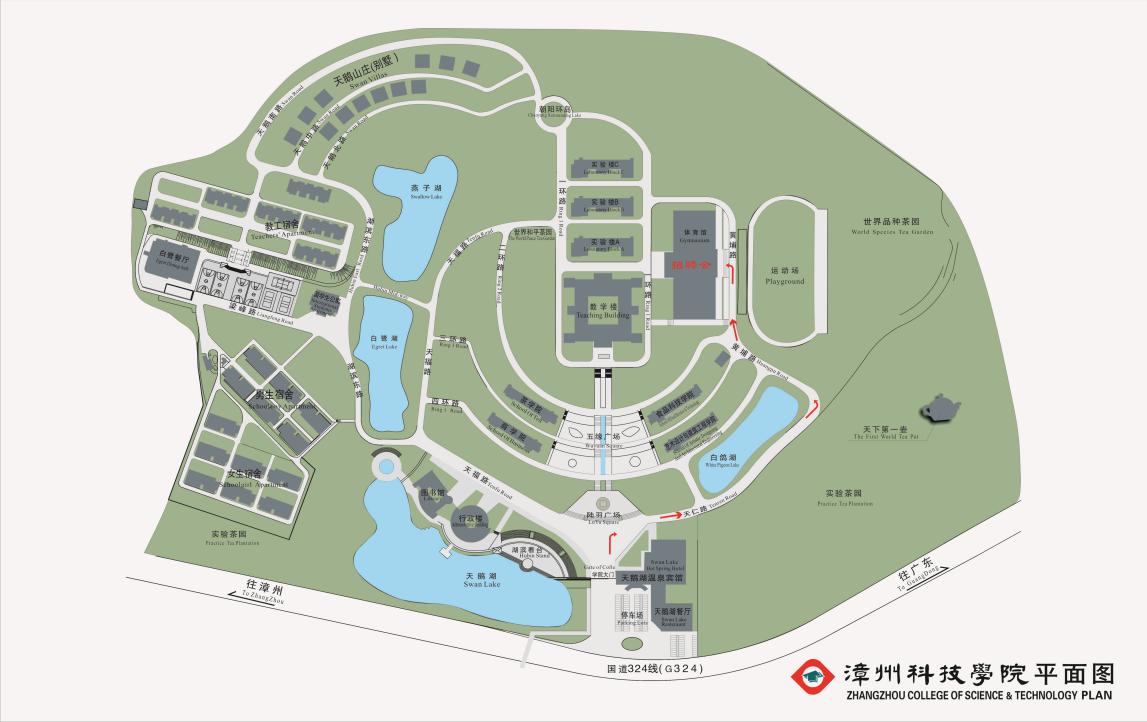 